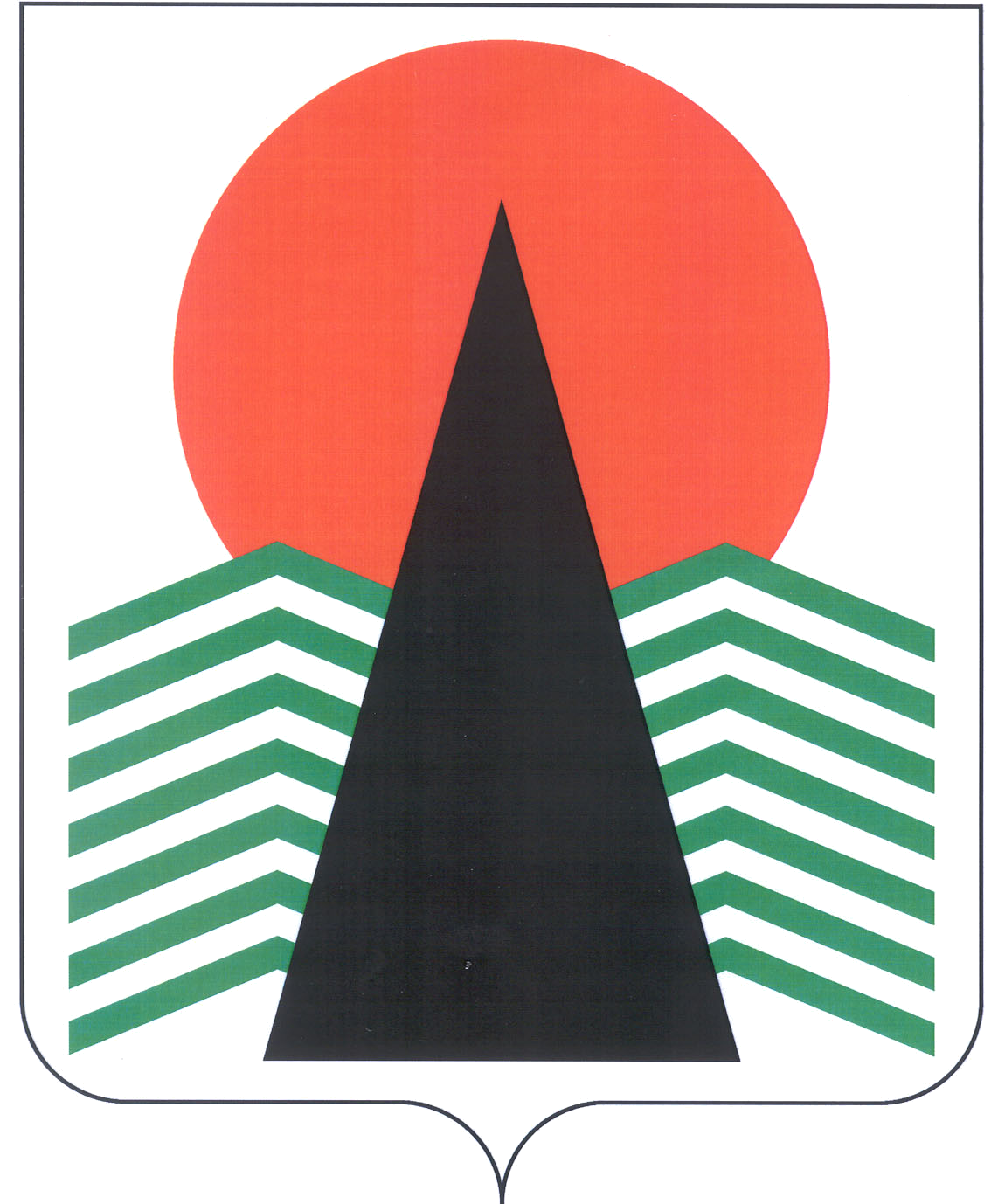 Муниципальное образованиеСельское поселение СентябрьскийНефтеюганский районХанты-Мансийский автономный округ – ЮграСОВЕТ ДЕПУТАТОВ СЕЛЬСКОГО ПОСЕЛЕНИЯ СЕНТЯБРЬСКИЙРЕШЕНИЕп. СентябрьскийО внесении изменений в решение Совета депутатов сельского поселения Сентябрьский от 12 октября 2017 г. №237 «Об утверждении Положения о денежном содержании лиц, замещающих муниципальные должности в муниципальном образовании сельское поселение СентябрьскийВ соответствии с пунктом 2 статьи 53 Федерального закона от 06 октября 2003 г. № 131-ФЗ «Об общих принципах организации местного самоуправления в Российской Федерации», законом Ханты-Мансийского автономного округа-Югры от 28 декабря                2007 г. № 201-оз «О гарантиях осуществления полномочий депутата, члена выборного органа местного самоуправления, выборного должностного лица местного самоуправления в Ханты-Мансийском автономном округе-Югре», постановлением Правительства Ханты-Мансийского автономного округа – Югры от 23 августа 2019 г.                 № 278-п «О нормативах формирования расходов на оплату труда депутатов, выборных должностных лиц местного самоуправления, осуществляющих свои полномочия на постоянной основе, муниципальных служащих в Ханты-Мансийском автономном округе – Югре», руководствуясь Уставом сельского поселения Сентябрьский, Совет депутатов сельского поселения СентябрьскийРЕШИЛ:1. Внести изменения в решение Совета депутатов сельского поселения Сентябрьский от 12 октября 2017 г. №237 «Об утверждении Положения о денежном содержании лиц, замещающих муниципальные должности в муниципальном образовании сельское поселение Сентябрьский» следующие изменения:1.1. подпункт 3.3.1 пункта 3.3 изложить в следующей редакции:«3.3.1. Лицам, замещающим муниципальные должности, премия по результатам работы за квартал выплачивается в размере одного месячного фонда оплаты труда на основании решения Совета депутатов сельского поселения Сентябрьский.»;1.2. подпункт 3.3.2 пункта 3.3 изложить в следующей редакции:«3.3.2. Лицам, замещающим муниципальные должности, премия по результатам работы за соответствующий год выплачивается в размере двух с половиной месячных фондов оплаты труда на основании решения Совета депутатов сельского поселения Сентябрьский.»;1.3. подпункт 3.3.3 пункта 3.3 признать утратившим силу;1.4. пункт 3.4 изложить в следующей редакции:«3.4. Лицам, замещающим муниципальные должности, выплачиваются премии за выполнение особо важных и сложных заданий на основании решения Совета депутатов сельского поселения Сентябрьский.»;1.5. подпункт 3.5.2 пункта 3.5 изложить в следующей редакции:«3.5.2. Единовременная выплата при предоставлении ежегодного оплачиваемого отпуска и материальная помощь осуществляется на основании распоряжения об убытии в отпуск.».1.6. Раздел 5 «Порядок выплаты денежного поощрения по результатам работы за квартал» исключить.1.7. Приложение 2 к решению Совета депутатов сельского поселения Сентябрьский от 12 октября 2017 г. №237 «Об утверждении Положения о денежном содержании лиц, замещающих муниципальные должности в муниципальном образовании сельское поселение Сентябрьский» изложить согласно приложению к настоящему решению.2.Настоящее решение подлежит опубликованию (обнародованию) в муниципальном средстве массовой информации – бюллетень «Сентябрьский вестник» и размещению на официальном сайте муниципального образования сельское поселение Сентябрьский.3.Настоящее решение вступает в силу со дня его официального опубликования (обнародования) и распространяется на правоотношения, возникшие с 1 октября 2022 года.Глава поселения                                                                                             А.В. СветлаковПриложение к решению Совета депутатов сельского поселения Сентябрьскийот 11 октября 2022 г. № 218Приложение 2  к решению Совета депутатов сельского поселения Сентябрьскийот 12 октября 2017 г. № 237Размеры денежного вознаграждения выборных должностных лиц местного самоуправления в муниципальном образовании сельское поселение Сентябрьский11 октября 2022 г.                                                                             №218№Наименование должностиРазмер денежного вознаграждения(в рублях)1.Глава муниципального образования, избранный на муниципальных выборах и осуществляющий свои полномочия на постоянной основе 3 646